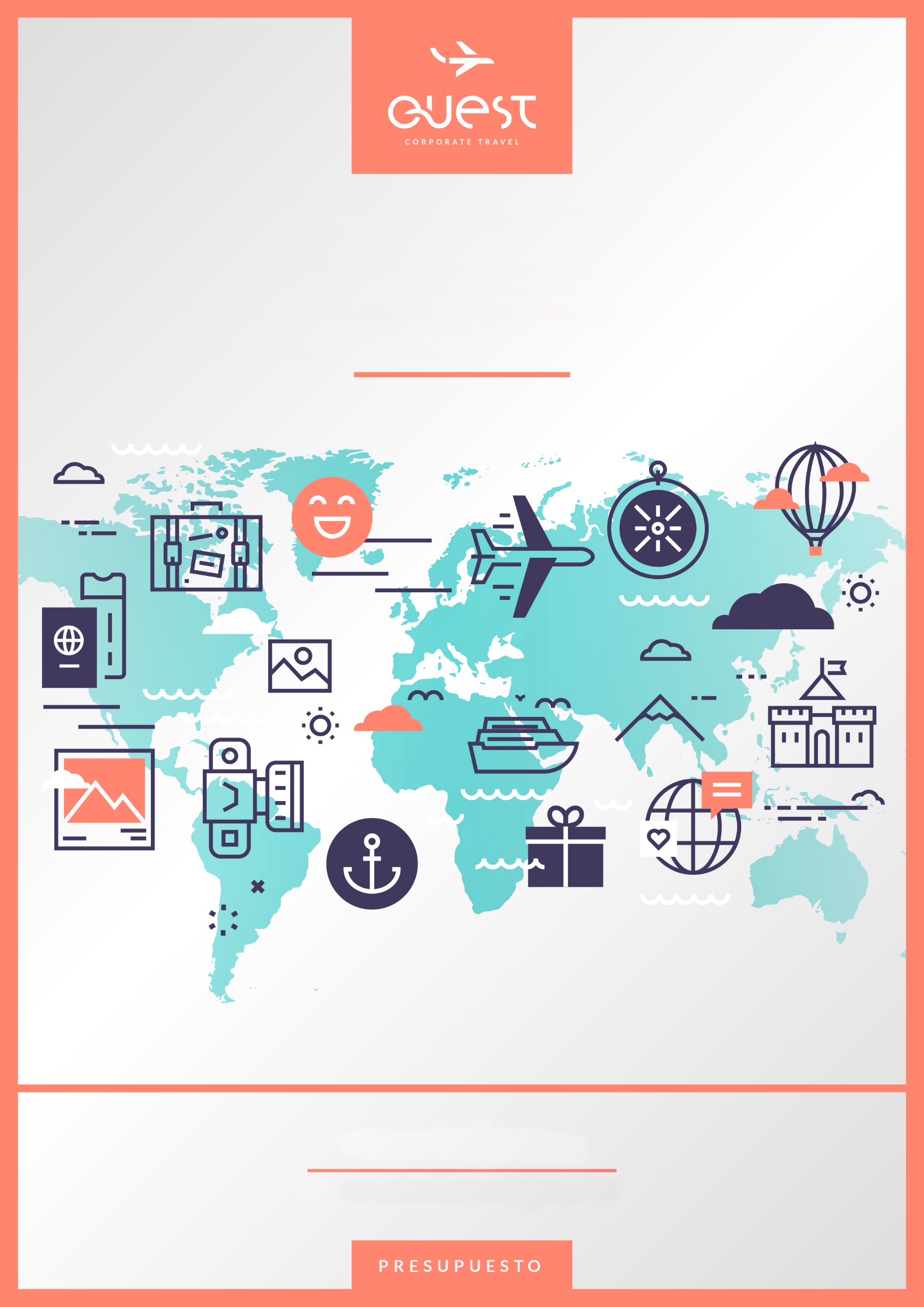 PERÚPERÚLIMA, VALLE SAGRADO, MACHU PICCHU, CUZCO Y LAGO TITICACAPerú es uno de esos países fascinante y único con tantos tesoros naturales y culturales que enamora a todo el que lo conoce. Hay miles de razones para viajar, como su gastronomía de gran fama internacional, la gentileza y hospitalidad de sus habitantes que conservan con tanto orgullo la cultura y costumbres de sus antepasados, la amplia variedad natural o sus monumentos históricos como Machu Picchu, una de las 7 Maravillas de la Humanidad.SALIDA FIJA DEL 11 – 19 DE SEPTIEMBREDÍA 11 DE SEPTIEMBRE: MADRID/LIMA Presentación en el aeropuerto de Madrid – Barajas para coger el vuelo con destino Lima.Recepción y traslado al Hotel El Pardo Doubletree by Hilton.DÍA 12 DE SEPTIEMBRE: LIMA/CUZCO/URUBAMBADesayuno buffet. Por la mañana, haremos una visita panorámica de Lima. Al finalizar su recorrido, trasladado de vuelta a su hotel.Una movilidad te llevará del hotel seleccionado al aeropuerto de Lima. Uno de nuestros representantes te asistirá durante el trayecto.En Cuzco, en ruta para Valle Sagrado tendrá una breve visita al mercado de Pisac, luego será trasladado al Hotel Casa Andina Premium Valle.DÍA 13 DE SEPTIEMBRE: URUBAMBA/MORAY/MARAS/CHINCHERO/URUBAMBA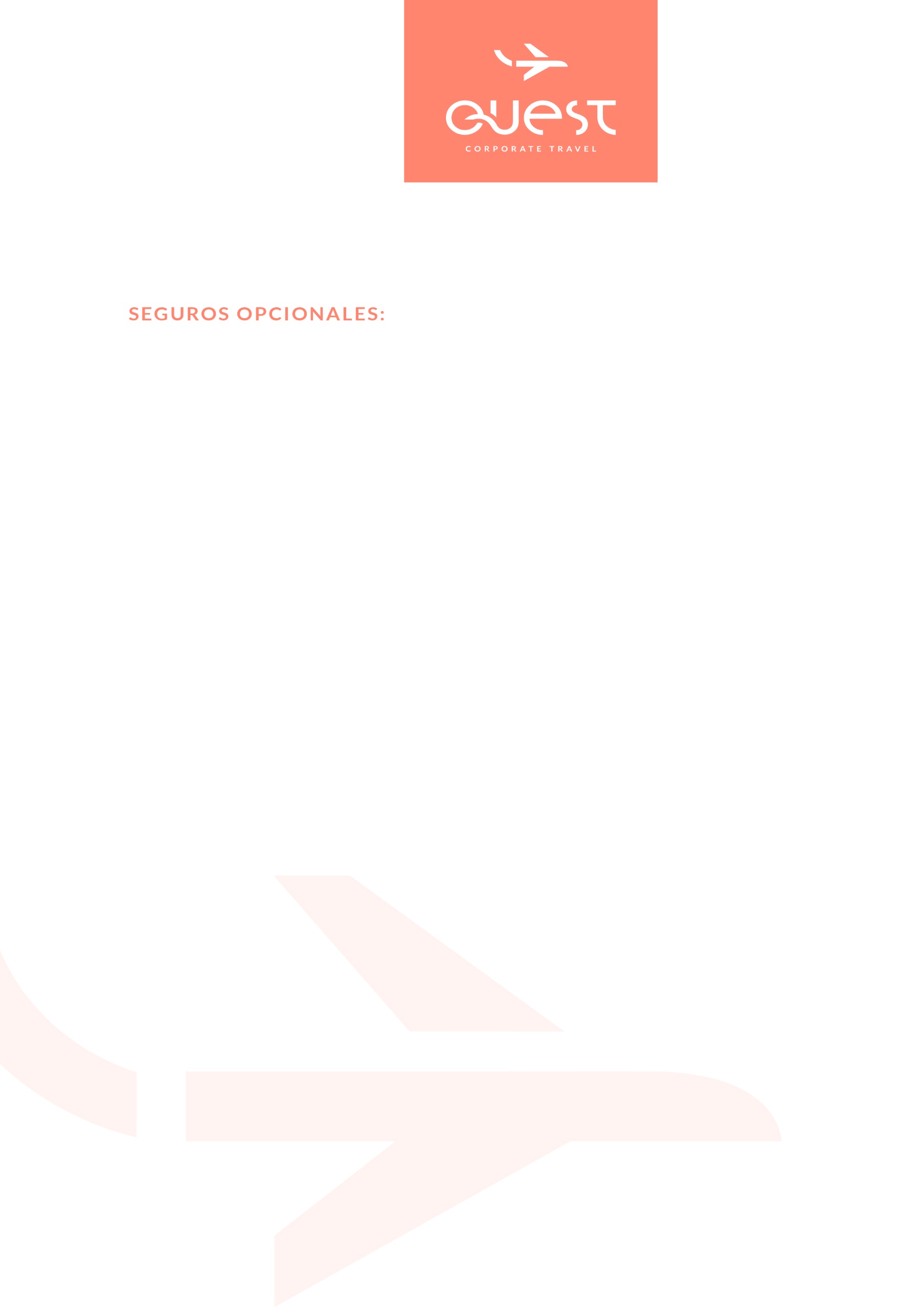 Desayuno buffet. Empezará su recorrido en el pueblo de Chinchero, una de las poblaciones más importantes durante el imperio de los Incas. A continuación almorzará y luego continuará su recorrido hasta los restos arqueológicos de Maras y Moray. Traslado de regreso a su hotel en el Valle Sagrado. Alojamiento.DÍA 14 DE SEPTIEMBRE: URUBAMBA/OLLANTAYTAMBO/MACHU PICCHU/OLLANTAYTAMBO/CUZCODesayuno buffet. Traslado a la estación de Ollantaytambo para salir en el tren Inca Rail (The First Class Machu Picchu Train), hacia el pueblo de Machu Picchu.  Panorámico viaje de 1 hora y 30 minutos a través del Valle de Urubamba.    Almuerzo gourmet a bordo. Llegada a la estación de tren y salida en bus privado (30 minutos) hasta la impresionante “Ciudad Perdida de los Incas”: Machu Picchu, una de las 7 maravillas del mundo.  Visita guiada a las famosas ruinas. Al final de la tarde, retorno en tren Inca Rail (The First Class Machu Picchu Train) a Ollantaytambo.  Cena gourmet a bordo.  A la llegada, traslado a Cuzco y alojamiento en el Hotel Sonesta Cuzco.DÍA 15 DE SEPTIEMBRE: CUZCODesayuno buffet. Mañana libre. Por la tarde, disfruta de una visita guiada por esta encantadora ciudad, que fue la capital del Imperio inca. Tras finalizar la visita, retornarás a tu hotel.DÍA 16 DE SEPTIEMBRE: CUZCO/PUNODesayuno buffet. Traslado a la estación de bus.   Salida en bus turístico de Inka Express hacia Puno.  En el camino, visita al pueblo de Andahuaylillas con su hermosa capilla considerada la “Sixtina del Perú”, Raqchi con su Templo al Dios Viracocha y el Museo Lítico de Pucará.  Almuerzo incluido en Sicuani.   Llegada, recepción y traslado al hotel Casa Andina Premiun Puno.    DÍA 17 DE SEPTIEMBRE: PUNO/UROS/TAQUILE/PUNODesayuno buffet. Al llegar al puerto de Puno, un bote te espera para llevarte a las hermosas islas de Uros. Los Uros son una antigua sociedad que puebla una serie de islas artificiales construidas sobre una base de cañas de totora tejidas que crecen en el propio lago. En la parte superior, los habitantes construyen sus casas, también hechas de juncos. Después de una fantástica excursión de hora y media, continúa tu viaje a la isla de Taquile, un bonito pedazo de cielo que otrora perteneció al Imperio inca. Una vez allí, habrá una sesión informativa sobre la isla. Tras un delicioso almuerzo comenzarás tu regreso a Puno.DÍA 18 DE SEPTIEMBRE: PUNO/JULIACA/LIMA/MADRIDDesayuno buffet. Traslado al aeropuerto de Juliaca, visitando en el camino a las famosas “Chullpas de Sillustani” (elevadas tumbas circulares de piedra pre-Incas) cercanas al Lago Umayo.    Salida en vuelo con destino a Lima. Posterior conexión con el vuelo destino a Madrid. Noche a bordo.DÍA 19 DE SEPTIEMBRE: MADRIDLlegada a Madrid.EL PRECIO INCLUYE:Vuelos internacionales en clase turista con IBERIAVuelos internos en clase turista 1 noche en el hotel El Pardo Doubletree de Lima, 2 noches en el hotel Casa Andina Premium de Valle Sagrado, 2 noches en el hotel Sonesta Cuzco, y 2 noches en el hotel Casa Andina Premium Puno con desayunos incluidos. Traslados y excursiones en servicio privado (excepto city tour de Lima y Cuzco y navegación Lago Titicaca)Tren Inca Rail en servicio First ClassBus turístico regular de Cuzco a PunoCortesía para los clientes de DESCUBRE VIAJES: tarjeta SIM para internet y llamadas locales en Perú que se entregará a su llegada1 set de viaje por habitaciónSeguro básico de viajePRECIO POR PERSONA EN BASE A DOBLE DESDE 1.999 € + TASAS (APROX. 470 €)	601.51€